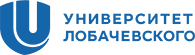 ЮРИДИЧЕСКИЙ ФАКУЛЬТЕТ (ЮФ)ПРОГРАММАвнутрифакультетского «КРУГЛОГО СТОЛА» НА ТЕМУ«Принципы российского законодательства, европейского и международного права: проблемы правотворчества, правореализации, правоприменения и правоинтерпретации»В РАМКАХ ПРОВЕДЕНИЯ  XXI Международногонаучно-практического форума«Юртехнетика»19-21 сентября 2019 г.Нижний Новгород СОСТАВ ОРГАНИЗАЦИОННОГО КОМИТЕТАПредседатель:Цыганов Виктор Иванович – декан ЮФ Университета Лобачевского, кандидат юридических наук, доцентЧлены:Тихонова Светлана Сергеевна–заместитель декана ЮФ Университета Лобачевского по научной работе, доцент кафедры уголовного права и процесса ЮФ Университета Лобачевского, кандидат юридических наук, доцентГорылев Александр Иванович – заведующий кафедрой европейского и международного права ЮФ Университета Лобачевского, кандидат юридических наук, доцентРязанова Елизавета Сергеевна – ведущий документовед ЮФ Университета ЛобачевскогоРЕГЛАМЕНТ РАБОТЫ ФОРУМА19 сентября 2019 годаРегистрация участников «круглого стола».20 сентября 2019 годаОткрытие «круглого стола». Фотографирование участников. Выступления участников, дискуссии, реплики.21 сентября 2019 годаВыступления участников, дискуссии, реплики. Закрытие «круглого стола». Фотографирование участников.РЕГЛАМЕНТ ДЛЯ ВЫСТУПАЮЩИХДоклад – 10-30 мин, ответы на вопросы – до 15 минМОДЕРАТОР:Цыганов Виктор Иванович – кандидат юридических наук, доцент, декан ЮФ Университета ЛобачевскогоДОКЛАДЧИКИ:«Принципы правосудия по судебной реформе 1864 г. в Российской империи»Биюшкина Надежда Иосифовна – доктор юридических наук, профессор, профессор кафедры теории и истории государства и права ЮФ Университета Лобачевского«Принципы декриминализации ереси и колдовства в новоевропейской политико-правовой мысли»Федюшкина Арина Игоревна – кандидат юридических наук, ассистент кафедры теории и истории государства и права ЮФ Университета Лобачевского«Социальное партнерство как принцип трудового права»Соловьева Светлана Викторовна – кандидат юридических наук, доцент кафедры трудового и экологического права ЮФ Университета Лобачевского«Принципы российского уголовного законодательства как системообразующие аксиоматические правовые предписания: техника закрепления в кодифицированном акте»Тихонова Светлана Сергеевна – кандидат юридических наук, доцент, доцент кафедры уголовного права и процесса ЮФ Университета Лобачевского«Полупринципы в уголовном праве»Белов Михаил Николаевич - кандидат юридических наук, доцент кафедры уголовного права и процесса ЮФ Университета Лобачевского«Принцип вины в российском уголовном законодательстве: проблемы реализации»Назарова Надежда Леонтьевна – кандидат юридических наук, доцент, доцент кафедры уголовного права и процесса ЮФ Университета Лобачевского«Морально-этические принципы в оперативно-розыскной деятельности»Крепышева Светлана Константиновна – кандидат юридических наук, доцент кафедры уголовного права и процесса ЮФ Университета Лобачевского«Значение принципа субсидиарности в европейском строительстве»Орлова Юлия Михайловна – кандидат юридических наук, доцент, доцент кафедры европейского и международного права ЮФ Университета Лобачевского«Принцип обеспечения прав человека в механизме регулирования вынужденной миграции в Европейском Союзе»Леонов Андрей Сергеевич – старший преподаватель кафедры европейского и международного права ЮФ Университета Лобачевского«Принцип добросовестного соблюдения международных обязательств как основа мультилатерализма»Споршев Александр Михайлович – ассистент кафедры европейского и международного права ЮФ Университета ЛобачевскогоУЧАСТНИКИ ДИСКУССИИ:Горылев Александр Иванович – кандидат юридических наук, доцент, заведующий кафедрой европейского и международного права ЮФ Университета ЛобачевскогоРязанова Елизавета Сергеевна – магистрант кафедры европейского и международного права ЮФ Университета Лобачевского, ведущий документовед ЮФ Университета ЛобачевскогоСаунина Елена Валентиновна - кандидат юридических наук, доцент кафедры европейского и международного права ЮФ Университета Лобачевского